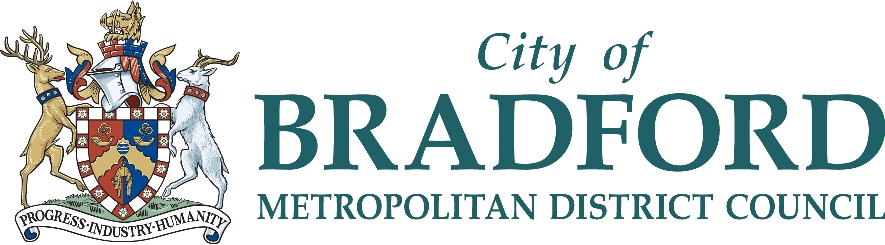 School Governor Service New Governor Information SheetBradford Council Privacy NoticeSurname: First Name: TitleDate of Birth:Gender:Ethnic Origin:Do you consider yourself to have a disability:If ‘Yes’ please give details:Mobile:Home Phone:Work Phone:	Fax Number:E-Mail (1):E-Mail (2):Address:Postcode:School/Academy where you are a governor:Type of governor:Appointment Date:Completed by:Date: